Miejski Ośrodek Pomocy Społecznej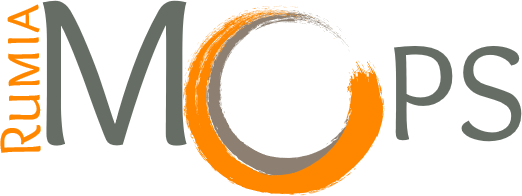 ul. Ślusarska 2, 84-230 Rumia 	Tel. 58 671 05 56, fax. 58 671 08 36NIP 958 097 71 98REGON 19 058 16 18Dział Administracyjny ul. Ślusarska 2, 84-230 Rumia 		tel. 58 671 05 56 wew. 810, 811fax. 58 671 08 36DA.221.13.2020							       Rumia, dnia 08.12.2020 r.INFORMACJA O UDZIELONYM ZAMÓWIENIU 	Miejski Ośrodek Pomocy Społecznej w Rumi informuje zgodnie z art. 138 o ust. 4 ustawy z dnia 29 stycznia 2004 r. Prawo zamówień publicznych (tekst jedn. Dz. U. z 2019 r. poz. 1843 z póżn.zm. ), iż w wyniku przeprowadzonego postępowania  o udzielenie zamówienia publicznego zgodnie z art. 138 o w/w ustawy na usługi społeczne – pod nazwą: Specjalistyczne usługi opiekuńcze dla osób z zaburzeniami psychicznymi (w tym dla osób z autyzmem) na rzecz mieszkańców Rumi - Świadczeniobiorców Miejskiego Ośrodka Pomocy Społecznej w Rumi zawarł w dniu 08.12.2020 r. umowę DA.231.1.15.2020 z Wykonawcą:Usługi Opiekuńcze „JOLEX”ul. Poprzeczna 484-230 RumiaSprawę prowadzi:InspektorBeata Baranow                                                                                                                                Dyrektor                                                                                                               Miejskiego Ośrodka Pomocy  
                                                                                                                        Społecznej w Rumi                                                                                                                               Gabriela Konarzewska